PlaireConjugue les verbes demandés. S’il y a plusieurs possibilités, tu peux choisir celle que tu veux. (10pts)plaire, ind. plus-que-parfait	je		plaire, ind. futur simple	ils		plaire, ind. cond. présent	tu		plaire, impératif présent	(nous)		plaire, ind. imparfait	vous		plaire, ind. présent	vous		plaire, ind. futur antérieur	elle		plaire, ind. passé composé	vous		plaire, ind. passé simple	on		plaire, cond. présent	vous		Choisis le bon temps et conjugue le verbe demandé. (10pts)Est-ce que tu peux ouvrir la fenêtre, s’il te (plaire) ………………………… ?Tu lui (plaire) ………………………………… plus, si tu n’étais pas aussi agressif.Mes parents (se plaire) ….…     ……………     …..……… au premier regard !Nous (plaire) ……………………….….. au jury quand nous chanterons une chanson plus traditionnelle.Vous (plaire) ………………………………… à ce photographe, dès qu’i vous vit.Complète cette grille de mots croisés avec le verbe plaire. (10pts).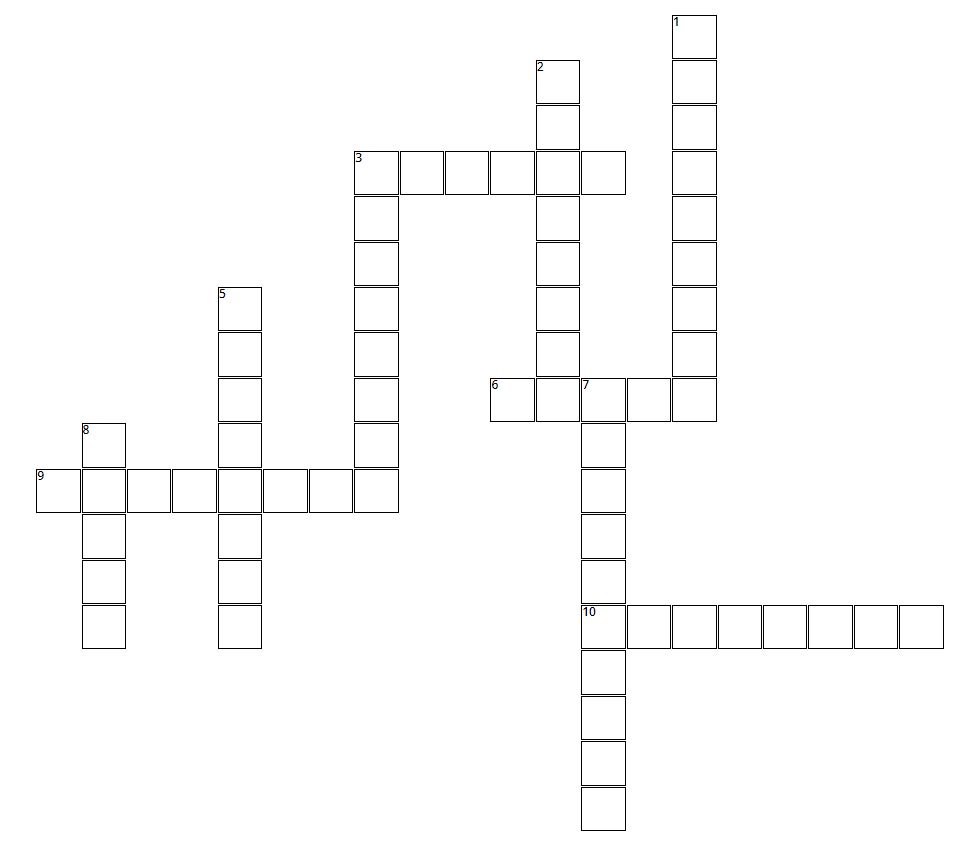 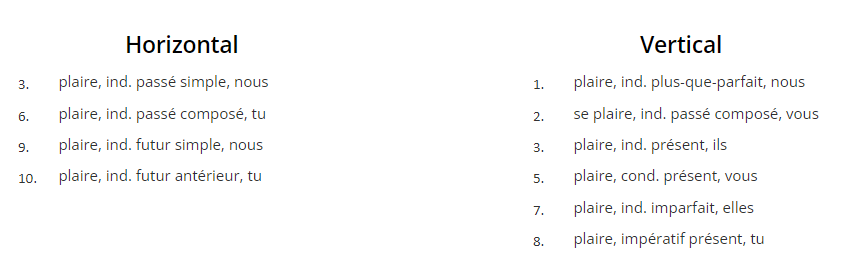 PlaireConjugue les verbes demandés. S’il y a plusieurs possibilités, tu peux choisir celle que tu veux. (10pts)plaire, ind. plus-que-parfait	je	avais plusplaire, ind. futur simple	ils	plairontplaire, ind. cond. présent	tu	plairaisplaire, impératif présent	(nous)	plaisonsplaire, ind. imparfait	vous	plaisiezplaire, ind. présent	vous	plaisezplaire, ind. futur antérieur	elle	aura pluplaire, ind. passé composé	vous	avez pluplaire, ind. passé simple	on	plutplaire, cond. présent	vous	plairiezChoisis le bon temps et conjugue le verbe demandé. (10pts)Est-ce que tu peux ouvrir la fenêtre, s’il te (plaire) plaît ?Tu lui (plaire) plairais plus, si tu n’étais pas aussi agressif.Mes parents (se plaire) se     sont     plus au premier regard !Nous (plaire) plairons au jury quand nous chanterons une chanson plus traditionnelle.Vous (plaire) plairiez à ce photographe, dès qu’i vous vit.Complète cette grille de mots croisés avec le verbe plaire. (10pts).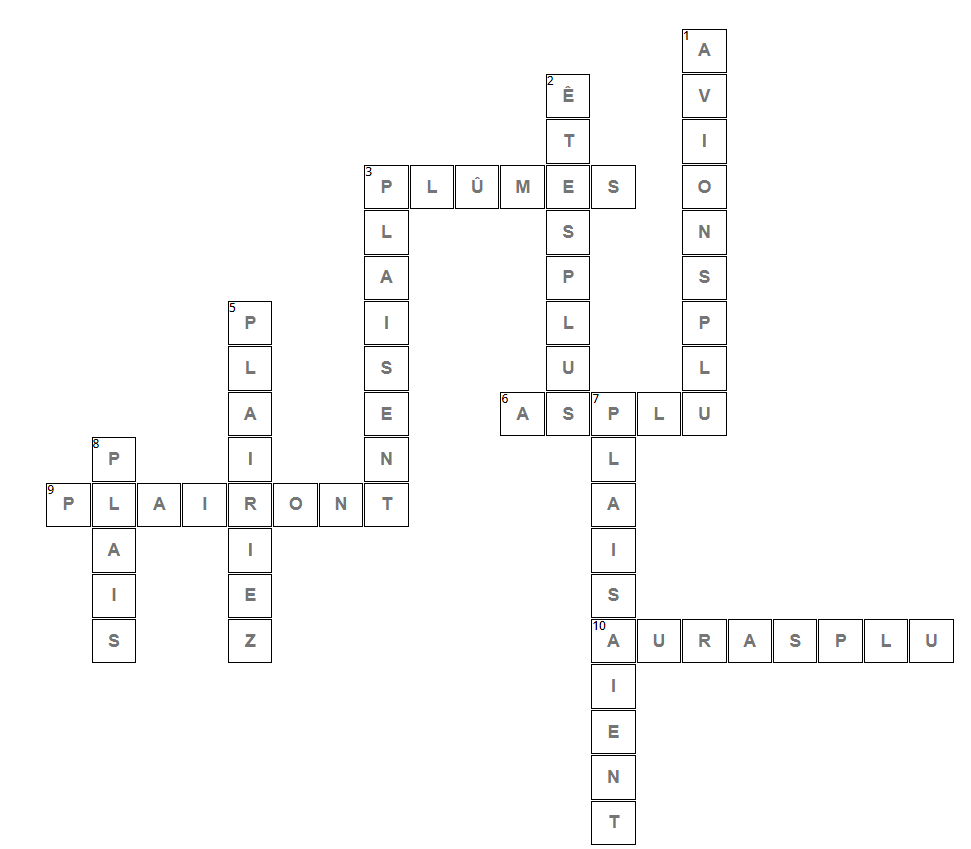 Intérêt au sujetLe sujet m’intéresse beaucoupLe sujet m’intéresse moyennementLe sujet ne m’intéresse pas ou peuPendant les leçonsJ’ai participé activement, pris des notes, posé des questionsJ’ai écouté et complété les fichesJe n’ai pas tjrs bien écouté, tous mes docs pas en ordrePour préparer le testJ’ai refait des ex., résumé, posé Q, sur plusieurs joursJ’ai relu mes documents 1 – 2 foisJe n’ai pas préparé le test à la maisonPendant le testJ’ai pris mon temps, bien lu les consignes, relu le testJe n’ai pas pu bien me concentrer (stress, fatigue, …)Je ne me suis pas donné bcp de peine, ai travaillé trop vite65.554.543.532.521.5130-2827-2625-2322-2120-1817-1615-1312-109-76-43-0Intérêt au sujetLe sujet m’intéresse beaucoupLe sujet m’intéresse moyennementLe sujet ne m’intéresse pas ou peuPendant les leçonsJ’ai participé activement, pris des notes, posé des questionsJ’ai écouté et complété les fichesJe n’ai pas tjrs bien écouté, tous mes docs pas en ordrePour préparer le testJ’ai refait des ex., résumé, posé Q, sur plusieurs joursJ’ai relu mes documents 1 – 2 foisJe n’ai pas préparé le test à la maisonPendant le testJ’ai pris mon temps, bien lu les consignes, relu le testJe n’ai pas pu bien me concentrer (stress, fatigue, …)Je ne me suis pas donné bcp de peine, ai travaillé trop vite65.554.543.532.521.5130-2827-2625-2322-2120-1817-1615-1312-109-76-43-0